BIO-DATAN a m e				:	DEBASISH BASUFather’s Name				:	Sri Sankar Lal BasuAddress				:	30, East End Park1st Road, PO – Kalikapur, PS – Garfa,Kolkata – 700 099Date of Birth				:	17th day of November, 1967Educational Qualifications		:	B. Com. (Pass) in 1984 from the University of Calcutta.Speed in Shorthand & 		:	100/45 W.P.M.TypewritingExperience				:	Worked as Steno Secretary, Assistant Manager with an Engineering Company since July, 1997 till January, 2024.Job DescriptionTake dictation in shorthand from departmental headsHandle correspondence independentlySend payment remindersSend order remindersPrepare offers for clientsPrepare Delivery Orders and Dispatch DocumentsPrepare various invoices, Statements, Banking correspondence related to AccountsPrepare vendor registrationsPrepare and send introductory letters to new clientsMaintain and update filing systemsMaintain Job numbers after getting ordersHandle confidential matters/information of the Company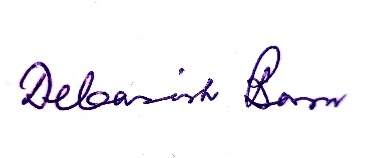 (DEBASISH BASU)    										Mob. No.6290268089										E-Mail ID debasishbasu833@gmail.com